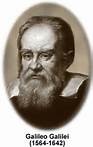 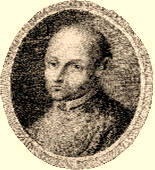 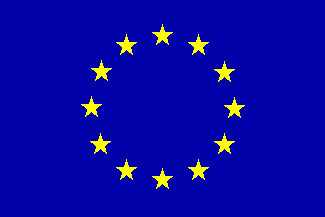 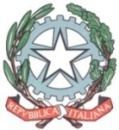 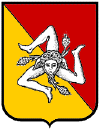 ISTITUTO ISTRUZIONE SUPERIORE "Francesco Maurolico"Corso Cavour, 63 - 98122 Messina - Tel. 090672110 - Fax: 09067275COD FIS. 80007300835 - Email: meis02900x@istruzione.it - Sito web: www.maurolicomessina.edu.itSede Associata: Liceo Classico "F. Maurolico" - Corso Cavour 63, 98122 MessinaSede Associata: Liceo Scientifico/Linguistico "G. Galilei" - Via Nuova Grangiara, 98048 Spadafora - Tel. 0909941798 - Fax: 0909941798------------------------------------------------------------------------------------------------------------------------Al Dirigente Scolastico I.I.S. “F. Maurolico” MessinaOggetto: Segnalazione positività Studentessa/StudenteIl sottoscritto/La sottoscritta _______________________, genitore dello studente/della studentessa ___________________________, frequentante la classe _____________ della sede associata di ________________________,con la presente segnala che il proprio figlio/la propria figliaè risultato/a positivo/a in data __________, avendo manifestato i sintomi in data __________è stato/a sottoposto/a in regime di quarantena fino al  __________.  	In conseguenza di tale situazione   si richiede   non si richiede attivazione della Didattica a distanza.Si allega alla presente certificato di prescrizione di isolamento domiciliare o quarantena.                                                                                      Firma del genitore                                                                                       _________________________